SchulversuchspraktikumAnnika NüsseSommersemester 2016Klassenstufen 5 & 6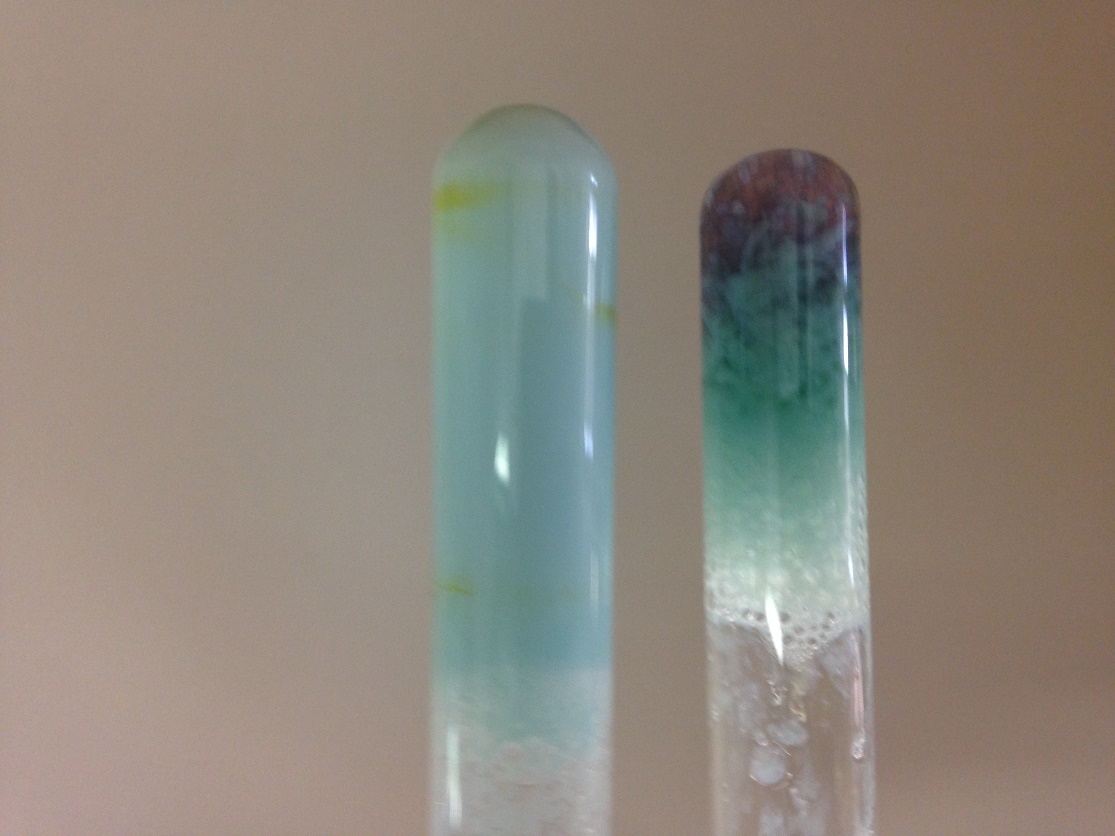 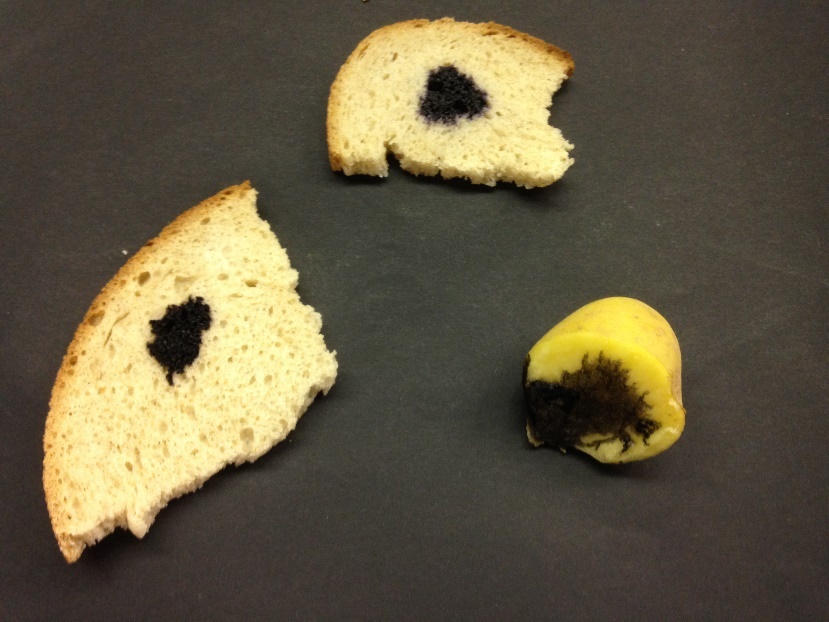 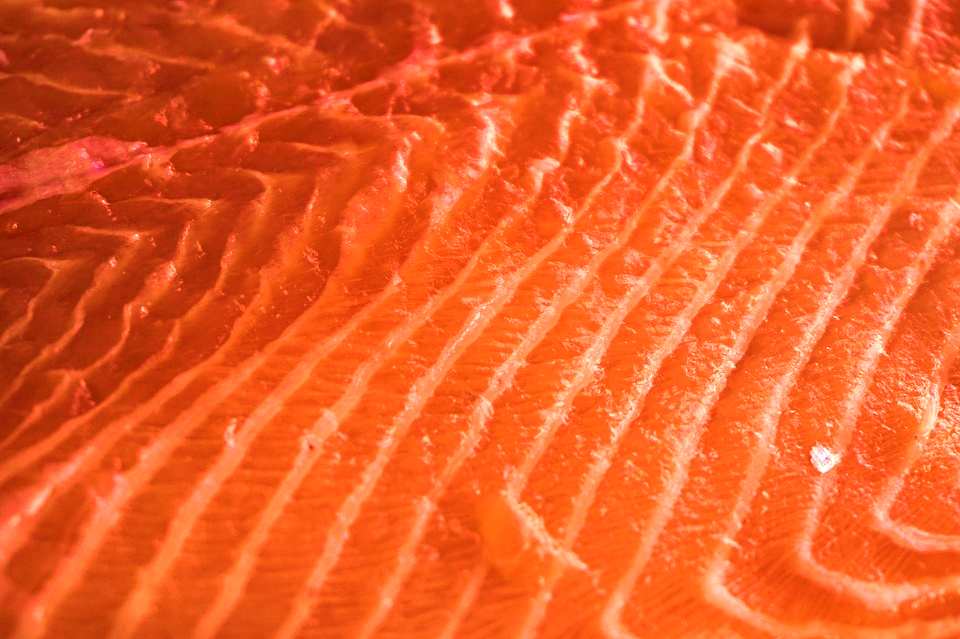 Nährstoffe und NahrungsmittelKurzprotokollWeitere LehrerversucheV1 – Quantitative Analyse verschiedener SchokoladensortenMaterialien: 		Glasstab, Heizplatte mit Rührer, Thermometer, Filter, Filterpapier, Saugflasche, Porzellannutsche, Dichtung, Schlauch, Vakuum, Waage, Trichter		Pro Schokoladensorte: 	Erlenmeyerkolben (100 mL), Becherglas (50 mL), Becherglas (100 mL)Chemikalien:		Aceton, Wasser, SchokoladeTeil a: Analyse des FettgehaltsDurchführung: 		Von jeder Schokoladensorte wird möglichst genau 1 g abgewogen. Ebenso ist vor Versuchsbeginn die Masse des leeren Erlenmeyerkolbens (jeweils pro Sorte) zu bestimmen und zu notieren. In den Erlenmeyerkolben werden dann 30 mL Aceton gegeben, welches auf der Heizplatte auf 50 °C erhitzt wird. Die Schokolade wird unter Rühren im Aceton gelöst. Anschließend wird die Suspension entsprechend der Abbildung unter schwacher Einstellung des Vakuums filtriert. Die im Kolben verbleibenden Reste können mit dem erwärmten Aceton durch die Nutsche gespült werden. Sowohl der Rückstand auf dem Filterpapier als auch das Filtrat (wieder in den vorher gewogenen Erlenmeyerkolben füllen) werden mindestens über Nacht in den Abzug gestellt. 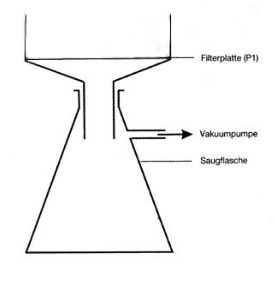 		Daraufhin werden Erlenmeyerkolben erneut gewogen und die Gewichtsdifferenz bestimmt. Das Filterpapier wird für Versuchsteil b benötigt!Beobachtung:		Es bildet sich eine dunkelbraune/weiße Lösung aus Schokolade und Aceton. Die filtrierte Lösung ist hellbraun/weiß. Im Filter bleibt ein dunkelbrauner/weißer Rückstand zurück. Nachdem das Aceton abgedampft ist, ist ein brauner/weißer, schmieriger Feststoff am Boden zu erkennen. Die Messwerte sind der Tabelle zu entnehmen.Deutung:		Es handelt sich bei der isolierten Substanz um Fett, da es sich im Gegensatz zu anderen Bestandteilen wie Zucker in Aceton löst.Tabelle 1 – Analyse des Fettanteils.Teil b: Analyse des ZuckergehaltsDurchführung:			Vor Versuchsbeginn wird die Masse eines leeren Becherglases (pro Sorte) gewogen und notiert. Das Filterpapier aus Teil a wird auf einen Trichter gegeben und mit ca. 50 mL warmen Wasser (70-80 °C) in kleinen Portionen filtriert. Die Lösung wird im zuvor gewogenen Becherglas aufgefangen und anschließend eingedampft. Wiederum ist die Masse des Becherglases zu bestimmen.Beobachtung:		Es wird nach Filtrieren eine hellbraune/weiße Lösung erhalten. Nach dem Eindampfen wird ein brauner, zähflüssiger Stoff gewonnen, welcher nach Karamell riecht. Die Messwerte sind der Tabelle zu entnehmen.Deutung:		Es handelt sich bei der isolierten Substanz um karamellisierten Zucker. 	Zucker löst sich besser in warmem Wasser, weshalb das Wasser zu Beginn erhitzt wurde.Tabelle 2- Analyse des ZuckergehaltsEntsorgung:	           	Das Filterpapier wird im Hausmüll entsorgt. Überschüssiges Aceton wird in den organischen Lösungsmittelabfall geben.Literatur:		 [1] W. Asselborn, M. Jäckel, Dr. K. T. Risch, Chemie heute- Gesamtband für die S1, Schroedel, Druck Serie A, 2006, S 44.Weitere SchülerversucheV1 – Lebensmittelfarbe vs. TinteMaterialien: 		große Petrischale, PipetteChemikalien:		Wasser, Würfelzucker, Lebensmittelfarbe, TinteDurchführung: 		Je ein Stück Würfelzucker wird mit wenigen Tropfen von Tinte bzw. Lebensmittelfarbe versetzt und über Nacht trocknen lassen. Anschließend befüllt man eine Petrischale mit 2-3 mm Wasser und gibt die zwei Stücken Zucker gegenüberliegend an die Ränder hinein. Die Schale wird (möglichst auf einem weißen Hintergrund) stehen gelassen und beobachtet.Beobachtung:		Der Würfelzucker löst sich im Wasser allmählich. Die blaue Farbe der Tinte verbreitet sich schneller im Wasser als die rote Lebensmittelfarbe. Beim Aufeinandertreffen der beiden Farben vermischen sie sich nicht.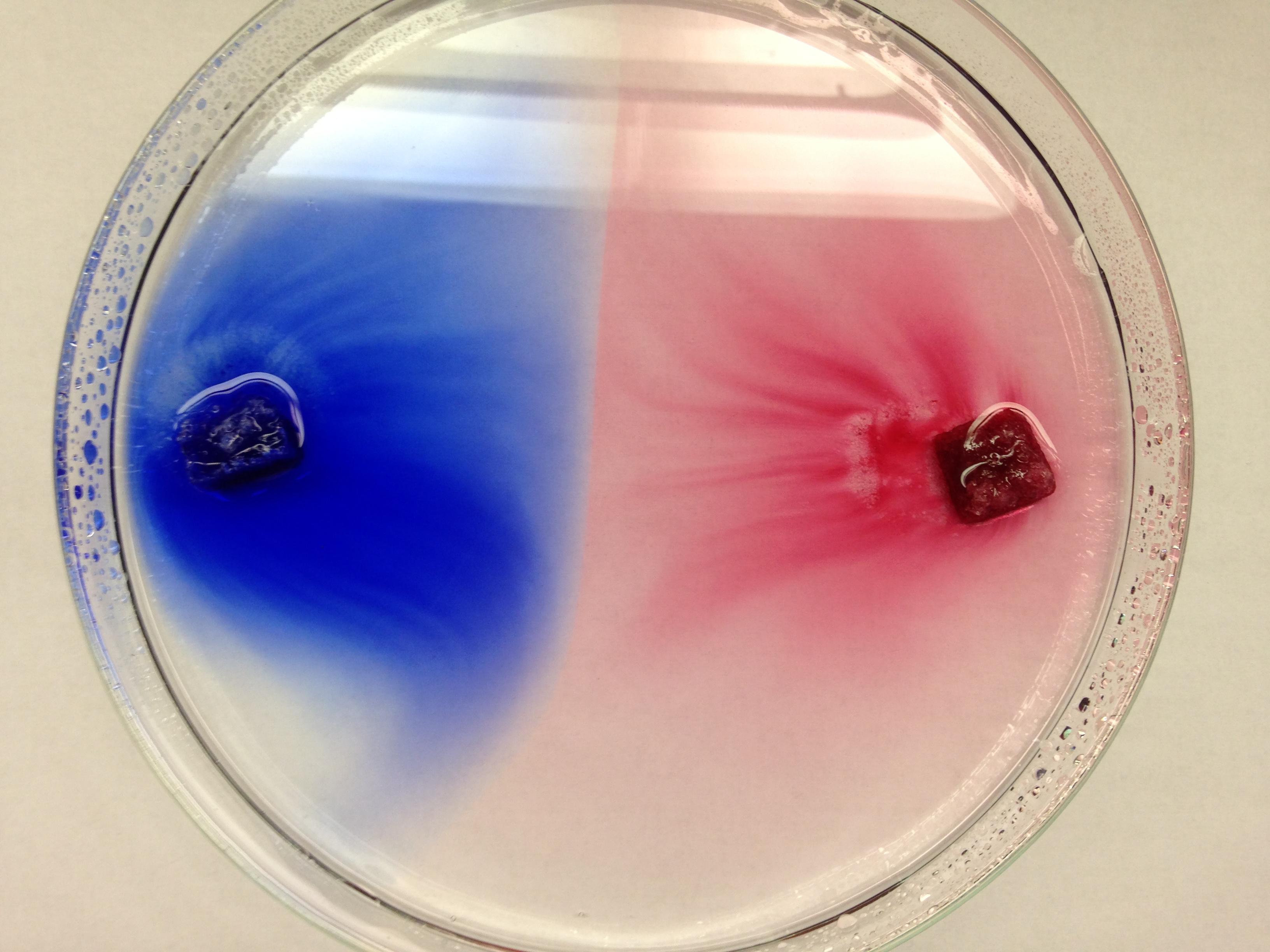 Abb. 2 – Links Würfelzucker mit Tinte, rechts Würfelzucker mit Lebensmittelfarbe in Wasser.Deutung:			Durch das Lösen des Zuckers gelangt die Farbe ebenfalls ins Wasser. Da Tinte besser wasserlöslich ist, verbreitet sie sich schneller (aufgrund der Brownschen Molekularbewegung). Die beiden Farben vermischen sich nicht, weil sich eine dünne „Haut“ zwischen ihnen bildet.			Den SuS wird mit diesem Versuch das Prinzip der Oberflächenspannung anschaulich gezeigt. Weiterhin ist das Thema Löslichkeit anhand des Versuches zu thematisieren.Entsorgung:	           	Die Entsorgung erfolgt im Abfluss.Literatur:		 [2] A. Tillmann, http://www.kids-and-science.de/nc/experimente-fuer-kinder/detailansicht/datum/2010/02/20/das-duell-lebensmittelfarbe-gegen-tinte.html?cHash=17416ca5a4&sword_list%5B0%5D=tinte, 21.02.2010 (zuletzt abgerufen am 24.07.2016 um 16:36 Uhr).V2 – CO2-Darstellung aus NahrungsmittelnMaterialien: 		Erlenmeyerkolben (100 mL), Luftballon, TrichterChemikalien:		Essig, BackpulverDurchführung: 		In einen Erlenmeyerkolben wird ein halbes Päckchen Backpulver gefüllt. Nach rascher Zugabe von Essig ist der Kolben schnell mit einem Luftballon zu verschließen.Beobachtung:		Es kommt zu einer heftigen Schaumbildung innerhalb des Kolbens. Der Luftballon bläst sich auf.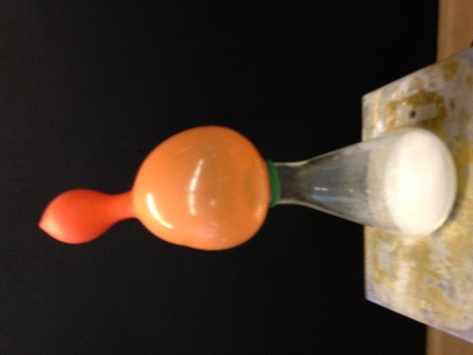 Abb. 3 -  Darstellung von CO2 aus Backpulver und Essig.Deutung:			Es entsteht ein Gas.	Entsorgung:	           	Die Lösung wird im Abfluss entsorgt.Literatur:		 [3] A. Tillmann, http://www.kids-and-science.de/experimente-fuer-kinder/detailansicht/datum/2009/07/23/backpulver-und-essig.html, 21.02.2010 (zuletzt abgerufen am 23.07.2016 um 18:38 Uhr).GefahrenstoffeGefahrenstoffeGefahrenstoffeGefahrenstoffeGefahrenstoffeGefahrenstoffeGefahrenstoffeGefahrenstoffeGefahrenstoffeAcetonAcetonAcetonH: 225-319-336H: 225-319-336H: 225-319-336P: 210-233-305+351+338P: 210-233-305+351+338P: 210-233-305+351+338WasserWasserWasser------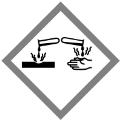 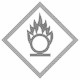 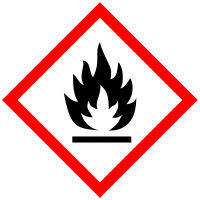 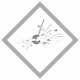 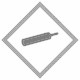 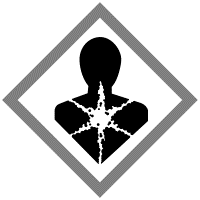 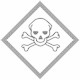 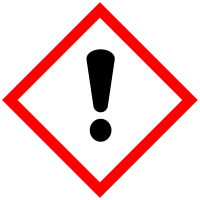 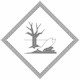 Vollmilch-SchokoladeWeiße SchokoladeZartbitter-SchokoladeMasse Kolben127,51 g103,00 g124,33 gMasse Kolben + Rückstand127,88 g103,39 g124,66 gMasse isoliertes Fett0,37 g0,39 g0,33 gFettanteil (pro 100 g) nach Herstellerangaben31 g35,7 g31,5 gVollmilch-SchokoladeWeiße SchokoladeZartbitter-SchokoladeMasse Becherglas (100 mL)54,18 g53,62 g52,14 gMasse Becherglas + Rückstand54,69 g54,11 g52,56 gMasse isolierter Zucker0,51 g0,49 g0,42 gZuckergehalt (pro 100 g) nach Herstellerangaben57 g54,3 g47,9 gGefahrenstoffeGefahrenstoffeGefahrenstoffeGefahrenstoffeGefahrenstoffeGefahrenstoffeGefahrenstoffeGefahrenstoffeGefahrenstoffeWasserWasserWasser------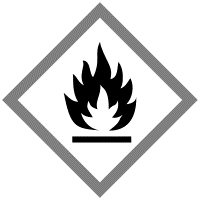 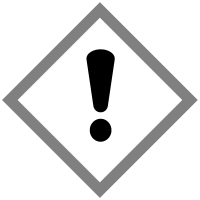 GefahrenstoffeGefahrenstoffeGefahrenstoffeGefahrenstoffeGefahrenstoffeGefahrenstoffeGefahrenstoffeGefahrenstoffeGefahrenstoffeEssigsäure-LösungEssigsäure-LösungEssigsäure-Lösung------